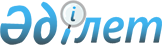 Қазақстан Республикасы Yкiметiнiң резервiнен қаражат бөлу туралыҚазақстан Республикасы Үкіметінің 2006 жылғы 21 сәуірдегі N 312 Қаулысы



      Қазақстан Республикасының Үкiметi 

ҚАУЛЫ ЕТЕДI

:



      1. Қазақстан Республикасы Қаржы министрлiгiне Еуразия даму банкiн құру және оның жұмыс iстеуi үшiн қажеттi iшкi және халықаралық құқықтық құжаттардың және өзге де материалдардың жобаларын әзiрлеу жөнiндегi сараптамалық ұйымдастыру тобын қаржыландыру мақсатында ЕурАзЭҚ Интеграциялық Комитетi Хатшылығының арнайы шотына аудару үшiн 2006 жылға арналған республикалық бюджетте шұғыл шығындарға көзделген Қазақстан Республикасы Үкiметiнiң резервiнен 9590100 (тоғыз миллион бес жүз тоқсан мың бір жүз) теңге бөлiнсiн.



      


Ескерту. 2-тармаққа өзгерту енгізілді - ҚР Үкіметінің 2006.12.22. N 


 1238 


 қаулысымен.


  



      2. Осы қаулы қол қойылған күнiнен бастап қолданысқа енгiзiледi.

      

Қазақстан Республикасының




      

Премьер-Министрі


					© 2012. Қазақстан Республикасы Әділет министрлігінің «Қазақстан Республикасының Заңнама және құқықтық ақпарат институты» ШЖҚ РМК
				